 医  疗 广 告 审 查 证 明注：本审查证明原件须与《医疗广告成品样件》审查原件同时使用方具有效力。（注意事项见背面）                   （审查机关盖章）                                   2023年01月17日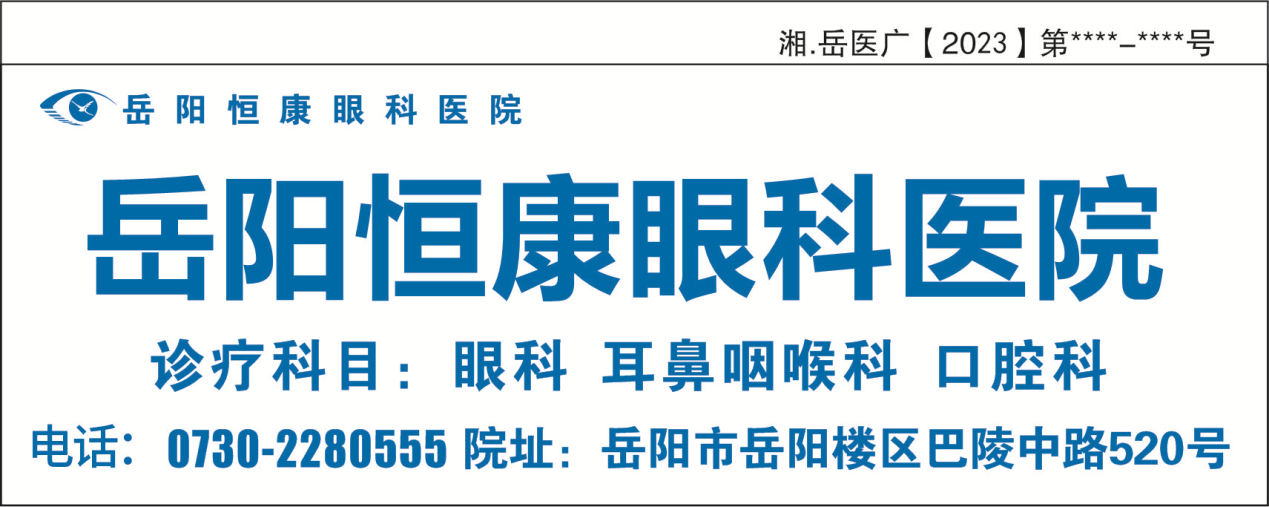 医 疗 机 构第 一 名 称岳阳恒康眼科医院岳阳恒康眼科医院岳阳恒康眼科医院岳阳恒康眼科医院岳阳恒康眼科医院岳阳恒康眼科医院岳阳恒康眼科医院岳阳恒康眼科医院岳阳恒康眼科医院《医疗机构执业许可证》登记号          pdy03530          pdy03530          pdy03530          pdy03530法 定 代 表 人（主要负责人）法 定 代 表 人（主要负责人）法 定 代 表 人（主要负责人）刘生佑刘生佑《医疗机构执业许可证》登记号          pdy03530          pdy03530          pdy03530          pdy03530身  份  证  号身  份  证  号身  份  证  号43061***********1943061***********19医疗机构地址岳阳市岳阳楼区巴陵中路520号岳阳市岳阳楼区巴陵中路520号岳阳市岳阳楼区巴陵中路520号岳阳市岳阳楼区巴陵中路520号岳阳市岳阳楼区巴陵中路520号岳阳市岳阳楼区巴陵中路520号岳阳市岳阳楼区巴陵中路520号岳阳市岳阳楼区巴陵中路520号岳阳市岳阳楼区巴陵中路520号所有制形式       股份制       股份制       股份制       股份制       股份制医疗机构类别医疗机构类别医疗机构类别眼科医院诊 疗 科 目内科  /眼科  /耳鼻咽喉科;耳科专业;鼻科专业;咽喉科专业  /口腔科  /美容外科;美容牙科  /麻醉科  /医学检验科;临床体液、血液专业;临床化学检验专业  /医学影像科;X线诊断专业;超声诊断专业;心电诊断专业******内科  /眼科  /耳鼻咽喉科;耳科专业;鼻科专业;咽喉科专业  /口腔科  /美容外科;美容牙科  /麻醉科  /医学检验科;临床体液、血液专业;临床化学检验专业  /医学影像科;X线诊断专业;超声诊断专业;心电诊断专业******内科  /眼科  /耳鼻咽喉科;耳科专业;鼻科专业;咽喉科专业  /口腔科  /美容外科;美容牙科  /麻醉科  /医学检验科;临床体液、血液专业;临床化学检验专业  /医学影像科;X线诊断专业;超声诊断专业;心电诊断专业******内科  /眼科  /耳鼻咽喉科;耳科专业;鼻科专业;咽喉科专业  /口腔科  /美容外科;美容牙科  /麻醉科  /医学检验科;临床体液、血液专业;临床化学检验专业  /医学影像科;X线诊断专业;超声诊断专业;心电诊断专业******内科  /眼科  /耳鼻咽喉科;耳科专业;鼻科专业;咽喉科专业  /口腔科  /美容外科;美容牙科  /麻醉科  /医学检验科;临床体液、血液专业;临床化学检验专业  /医学影像科;X线诊断专业;超声诊断专业;心电诊断专业******内科  /眼科  /耳鼻咽喉科;耳科专业;鼻科专业;咽喉科专业  /口腔科  /美容外科;美容牙科  /麻醉科  /医学检验科;临床体液、血液专业;临床化学检验专业  /医学影像科;X线诊断专业;超声诊断专业;心电诊断专业******内科  /眼科  /耳鼻咽喉科;耳科专业;鼻科专业;咽喉科专业  /口腔科  /美容外科;美容牙科  /麻醉科  /医学检验科;临床体液、血液专业;临床化学检验专业  /医学影像科;X线诊断专业;超声诊断专业;心电诊断专业******内科  /眼科  /耳鼻咽喉科;耳科专业;鼻科专业;咽喉科专业  /口腔科  /美容外科;美容牙科  /麻醉科  /医学检验科;临床体液、血液专业;临床化学检验专业  /医学影像科;X线诊断专业;超声诊断专业;心电诊断专业******内科  /眼科  /耳鼻咽喉科;耳科专业;鼻科专业;咽喉科专业  /口腔科  /美容外科;美容牙科  /麻醉科  /医学检验科;临床体液、血液专业;临床化学检验专业  /医学影像科;X线诊断专业;超声诊断专业;心电诊断专业******床位数6060接诊时间8:00-20:008:00-20:008:00-20:00联 系 电 话联 系 电 话0730-2280555广 告 发 布媒 体 类 别印刷、户外、报纸、网络、其他印刷、户外、报纸、网络、其他印刷、户外、报纸、网络、其他印刷、户外、报纸、网络、其他印刷、户外、报纸、网络、其他印刷、户外、报纸、网络、其他广告时长（影视、声音）广告时长（影视、声音）0秒审 查 结 论审 查 结 论按照《医疗广告管理办法》(国家工商行政管理总局、卫生部令第26号，2006年11月10日发布)的有关规定，经审查，同意发布该医疗广告（具体内容和形式以经审查同意的广告成品样件为准）。本医疗广告申请受理号：20230003号按照《医疗广告管理办法》(国家工商行政管理总局、卫生部令第26号，2006年11月10日发布)的有关规定，经审查，同意发布该医疗广告（具体内容和形式以经审查同意的广告成品样件为准）。本医疗广告申请受理号：20230003号按照《医疗广告管理办法》(国家工商行政管理总局、卫生部令第26号，2006年11月10日发布)的有关规定，经审查，同意发布该医疗广告（具体内容和形式以经审查同意的广告成品样件为准）。本医疗广告申请受理号：20230003号按照《医疗广告管理办法》(国家工商行政管理总局、卫生部令第26号，2006年11月10日发布)的有关规定，经审查，同意发布该医疗广告（具体内容和形式以经审查同意的广告成品样件为准）。本医疗广告申请受理号：20230003号按照《医疗广告管理办法》(国家工商行政管理总局、卫生部令第26号，2006年11月10日发布)的有关规定，经审查，同意发布该医疗广告（具体内容和形式以经审查同意的广告成品样件为准）。本医疗广告申请受理号：20230003号按照《医疗广告管理办法》(国家工商行政管理总局、卫生部令第26号，2006年11月10日发布)的有关规定，经审查，同意发布该医疗广告（具体内容和形式以经审查同意的广告成品样件为准）。本医疗广告申请受理号：20230003号按照《医疗广告管理办法》(国家工商行政管理总局、卫生部令第26号，2006年11月10日发布)的有关规定，经审查，同意发布该医疗广告（具体内容和形式以经审查同意的广告成品样件为准）。本医疗广告申请受理号：20230003号按照《医疗广告管理办法》(国家工商行政管理总局、卫生部令第26号，2006年11月10日发布)的有关规定，经审查，同意发布该医疗广告（具体内容和形式以经审查同意的广告成品样件为准）。本医疗广告申请受理号：20230003号本审查证明有效期:壹年（自2023年01月17日起，至2024年01月16日止）本审查证明有效期:壹年（自2023年01月17日起，至2024年01月16日止）本审查证明有效期:壹年（自2023年01月17日起，至2024年01月16日止）本审查证明有效期:壹年（自2023年01月17日起，至2024年01月16日止）本审查证明有效期:壹年（自2023年01月17日起，至2024年01月16日止）本审查证明有效期:壹年（自2023年01月17日起，至2024年01月16日止）本审查证明有效期:壹年（自2023年01月17日起，至2024年01月16日止）本审查证明有效期:壹年（自2023年01月17日起，至2024年01月16日止）本审查证明有效期:壹年（自2023年01月17日起，至2024年01月16日止）本审查证明有效期:壹年（自2023年01月17日起，至2024年01月16日止）医疗广告审查证明文号:      湘.岳医广【2023】第0117-0003号医疗广告审查证明文号:      湘.岳医广【2023】第0117-0003号医疗广告审查证明文号:      湘.岳医广【2023】第0117-0003号医疗广告审查证明文号:      湘.岳医广【2023】第0117-0003号医疗广告审查证明文号:      湘.岳医广【2023】第0117-0003号医疗广告审查证明文号:      湘.岳医广【2023】第0117-0003号医疗广告审查证明文号:      湘.岳医广【2023】第0117-0003号医疗广告审查证明文号:      湘.岳医广【2023】第0117-0003号医疗广告审查证明文号:      湘.岳医广【2023】第0117-0003号医疗广告审查证明文号:      湘.岳医广【2023】第0117-0003号